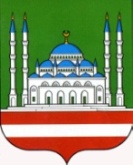 ДЕПАРТАМЕНТ КУЛЬТУРЫ МЭРИИ ГОРОДА ГРОЗНОГО   МУНИЦИПАЛЬНОЕ БЮДЖЕТНОЕ        УЧРЕЖДЕНИЕ «КУЛЬТУРНО-                          РАЗВЛЕКАТЕЛЬНЫЙ ЦЕНТР»                        г. ГРОЗНОГО      А.А. Кадырова пр., 39, г. Грозный, Чеченская Республика, 364021Тел.: (8712) 22-63-04http://krc-grozny.ru, e-mail: KRZ-777@mail.ruОКПО 66587389, ОГРН 1102031004415ИНН/КПП 2014004023/201401001   ______________№_______________   На №_________ от_______________СОЬЛЖА Г1АЛИН МЭРИНКУЛЬТУРИН ДЕПАРТАМЕНТСИНКЪЕРАМАН КУЛЬТУРНИЦЕНТР» СОЬЛЖА -Г1АЛИНМУНИЦИПАЛЬНИ БЮДЖЕТАН УЧРЕЖДЕНИСольжа-Г1ала, А.А.  Кадыровн ц1арах пр.,39,Нохчийн Республика, 364021Тел.: (8712) 22-63-04 http://krc-grozny.ru, e-mail: KRZ-777@mail.ruОКПО 66587389, ОГРН 1102031004415ИНН/КПП 2014002562/201401001                                                                                 Начальнику Департамента                                                                                 культуры Мэрии г. Грозногоdepkult@gmail.com Амаевой М. С-М.Отчет             о работе МБУ «Культурно-развлекательный центр» г. Грозногоза август 2020 г.Духовно-нравственное и гражданско-патриотическое воспитание13 августа в 15:00 руководитель кружка актерского мастерства Д.Шахбазова в режиме онлайн провела со своими учениками беседу о пользе чтения книг. Она привела несколько позиций с разных точек зрения: медицинской, психолого-педагогической о пользе чтения книг для детей. Ребята с большим интересом беседовали с педагогом. Участники-6. Мероприятия, посвященные 75-летию Победы в ВОВ19 августа в 12:00 руководитель историко-краеведческого кружка МБУ «Культурно-развлекательный центр» А.Гуданатова провела со своими учениками классный час «Герои Великой Отечественной войны». Она рассказала о малоизвестных героях ВО войны. Цель мероприятия: воспитание патриотизма, чувства гордости за героическое прошлое своего народа. Участники- 1, зрители-8.Мероприятия, посвящённые Дню государственного флага РФ19 августа в 16:00 руководитель кружка прикладного искусства МБУ «Культурно-развлекательный центр» Т.М.Бачаева провела со своими учениками онлайн интеллектуально-познавательную программу, приуроченную Дню государственного флага. Она рассказала историю возникновения и утверждения флага, как одного из символов Российского государства. Учащиеся расширили знания о Конституции, государственном флаге, гербе и гимне России. Подобные мероприятия проводятся с целью формирования чувства патриотизма и гражданственности через осознание значения государственных символов России. Участники-6. Мероприятия, посвящённые 69-летию со дня рождения Первого Президента ЧР, Героя России А.А.Кадырова20 августа в 11:00 в ДК им. Ш.Эдисултанова состоялась выставка чеченских художников «Сан некъ», посвященная 69-летию со дня рождения Первого Президента ЧР, Героя России Ахмат-Хаджи Кадырова. Работники МБУ «Культурно-развлекательный центр» приняли участие в данном мероприятии.Участники- 7, зрители-17.20 августа в 15:00 учащиеся кружка прикладного искусства МБУ «Культурно-развлекательный центр» посетили школьную библиотеку ГБОУ Гимназии №3 г. Грозного. Посещение библиотеки было приурочено к 69-й годовщине со дня рождения Первого Президента ЧР, Героя России А.А.Кадырова. Цель проведения мероприятии познакомить с биографией первого президента         А-Х.Кадырова, узнать какой вклад внес Ахмат Хаджи в дело процветания нашей республики, воспитывать у подрастающего поколения чувство любви к Родине. Руководитель кружка объяснила учащимся, что будучи первым Президентом Чеченской Республики, Ахмат-Хаджи принял на себя ответственность за судьбу целого народа.Участники-7Мероприятия, посвященные Дню Ашура28 августа 15:00 в МБУ «Культурно-развлекательный центр» г. Грозного состоялась беседа с работниками, приуроченная ко Дню Ашура. На беседе обсудили значимость этого дня для мусульман. День Ашура — это десятый день месяца Мухаррам, в течение которого мусульмане должны совершать как можно больше благодеяний и максимально стараться соблюдать посты и предписания Всевышнего. Участники- 1, зрители-15.Мероприятия, посвященные 100-летию со дня рождения академика А.Д. Сахарова28 августа в 11:00 состоялась онлайн беседа с учащимися вокального кружка МБУ «Культурно-развлекательный центр» г. Грозного на тему «Он говорил от лица всех». Медаева Сацита рассказала об академике, лауреате Нобелевской премии Андрее Дмитриевиче Сахарове. Участники- 7.Экологическое воспитание24 августа в 13:00 руководитель кружка рисования МБУ «Культурно-развлекательный центр» г.Грозного Исаева Анжела провела с учащимися викторину на тему «Не только в гости ждет тебя природа». Цель данного мероприятия: воспитание экологической культуры, бережного отношения к окружающей природе, воспитание чувства ответственности за свои поступки по отношению к объектам природы. Участники- 1, зрители-7.Мероприятия по профилактике экстремизма и терроризма25 августа в 15:00 руководитель кружка прикладного искусства МБУ «Культурно-развлекательный центр» г. Грозного провела видеолекцию  на тему «Гражданская и уголовная ответственность за проявление экстремизма». Участники- 7. Мероприятия по противодействию коррупции11 августа в 12:00 специалист по работе с молодежью МБУ «Культурно-развлекательный центр» Муталиев А. провел с сотрудниками плановую беседу на тему: «Стоп-коррупция». Он рассказал о разрушительных последствиях коррупции для общества и как следует вести себя в ситуациях, когда вас склоняют к получению или дачи взятки. Участники- 1, зрители-10.Мероприятия по профилактике наркомании, алкоголизма и табакокурения26 августа в 12:00 для учащихся кружка бисероплетения МБУ «Культурно-развлекательный центр» г. Грозного проведена беседа на тему «Курить-здоровью вредить». Радима Агабиева рассказала о негативных последствиях табачного дыма, о серьёзных последствиях здоровью, которое причиняет курение.  Участники- 1, зрители-5.Организации досуга детей в каникулярный период12 августа в 16:00 в рамках Плана проведения мероприятий на 2020г для участников кружка рисования «Цветные ладошки» МБУ «Культурно-развлекательный центр» руководителем кружка был организован летний досуг в виде рисования мелом на асфальте. Участники – 8 чел.27 августа 15:00  в рамках летнего досуга в каникулярный период руководитель актерского кружка МБУ «Культурно-развлекательный центр» г. Грозного Джамиля Шахбазова организовала и провела игровую программу «Каникулы-долгожданное счастье». Участники –10 чел.Внеплановые7 августа в 11:00 работники МБУ «Культурно-развлекательный центр» приняли участие в торжественной церемонии вручения дипломов 17 работникам библиотек, прошедших обучение в федеральном государственном бюджетном образовательном учреждении высшего образования «Московский государственный институт культуры» (МГИК), по программе "Библиотечно-инновационная деятельность". Мероприятие состоялось в филиале №23 Централизованной библиотечной системы г. Грозного. Вручил дипломы о дополнительном образовании работникам библиотек Министр культуры ЧР – Хож-Бауди Буарович Дааев. Участники- 4.7 августа в 12:00 работники МБУ «Культурно-развлекательный центр» приняли участие в торжественной церемонии передачи новой специализированной техники МУП «Водоканал». Мероприятие прошло на площади перед Мэрией г. Грозный. Участники- 5, зрители-20.14 августа в 15:00 историко-этнографическом комплексе «Шира-Къотар состоялся очередной выпуск совместного проекта Департамента культуры Мэрии г. Грозного, ЧГТРК «Грозный и редакции газеты «Даймохк» под названием «Нохчийн кхача». Работники МБУ «Культурно-развлекательный центр» приняли участие в данном мероприятии. Участники- 2, зрители-10.21 августа в 14:00 работники МБУ «Культурно-развлекательный центр» г. Грозного приняли участие в торжественном открытии лечебно-диагностического корпуса ГБУ «Курчалоевская ЦРБ» в городе Курчалой. Участники- 2, зрители-20.22 августа в 13:30 состоялся Республиканский молодежный легкоатлетический спортивный марафон среди молодежи приуроченного к 69-летию со Дня рождения Первого Президента Чеченской Республики, Героя России Ахмата-Хаджи Кадырова. Работники МБУ «Культурно-развлекательный центр» приняли участие в данном мероприятии. Участники- 1, зрители-50.23 августа в 14:00 работники МБУ «Культурно-развлекательный центр» приняли участие в торжественной церемонии открытия нового корпуса МБОУ «Гимназии №1» им. А. Кадырова» г. Грозного. Участники- 6, зрители-20.27 августа 11:00 работники МБУ «Культурно-развлекательный центр» г.Грозного приняли участие в торжественной церемонии открытия нового здания средней общеобразовательной школы № 13 г. Грозного. Участники- 6, зрители-20.Клубные формированияНа базе МБУ «Культурно-развлекательного центра» г. Грозного функционируют восемь клубных формирований. В них занимаются 134 детей.1.Вокальный кружок «Блеск»2.Хореографический кружок «Тешам»3.Театральный кружок «Актерское мастерство»4.Историко-краеведческий кружок «Юный краевед»5.Кружок декоративно-прикладного творчества «Умелые ручки»6.Кружок по бисероплетению «Радуга творчества»7.Кружок оригами «Волшебный мир бумаги»8.Кружок рисования «Цветные ладошки»МБУ «Культурно-развлекательный центр» г. Грозного за отчетный период провел мероприятий-16, в них участников –59, зрителей-202.Дополнительно дистанционно-4, в них приняли участие-26.Директор	                                                                                         М.М. ХусаиновПатраханова Таиса Шамаловна8 (928) 086-38-30krz-777@mail. ru